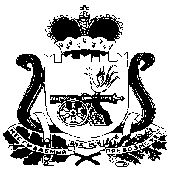 АДМИНИСТРАЦИЯ ПИОНЕРСКОГО СЕЛЬСКОГО ПОСЕЛЕНИЯ СМОЛЕНСКОГО РАЙОНА СМОЛЕНСКОЙ ОБЛАСТИП О С Т А Н О В Л Е Н И Еот  17.03.2016года                                       № 28 Об утверждении Порядка формирования, утверждения и ведения планов закупок товаров, работ, услуг для обеспечения нужд Администрации муниципального образования Пионерского сельского поселения Смоленского района Смоленской областиВ соответствии с частью 5 статьи 17 Федерального закона «О контрактной системе в сфере закупок товаров, работ, услуг для обеспечения государственных и муниципальных нужд» Администрация Пионерского сельского поселения Смоленского района Смоленской области  п о с т а н о в л я е т:1. Утвердить прилагаемый Порядок формирования, утверждения и ведения планов закупок товаров, работ, услуг для обеспечения нужд Администрация муниципального образования Пионерского сельского поселения Смоленского района Смоленской области   (далее также – Порядок).2. Настоящее постановление вступает в силу с 1 января 2016 года. Глава муниципального образованияПионерского сельского поселенияСмоленского района Смоленской области                         С.Л.КовальУТВЕРЖДЕН                                                                                       ПостановлениемАдминистрации                                                                                       Пионерского сельского поселения Смоленского района                    Смоленской области                                                                                   от 17.03.2016г.  №  28ПОРЯДОКформирования, утверждения и ведения планов закупок товаров, работ, услуг для обеспечения нужд Администрации муниципального образования Пионерского сельского поселения Смоленского района Смоленской области1. Настоящий Порядок определяет требования к формированию, утверждению и ведению планов закупок товаров, работ, услуг для обеспечения нужд Администрации муниципального образования Пионерского сельского поселения Смоленского района Смоленской области (далее – закупки) в соответствии с Федеральным законом «О контрактной системе в сфере закупок товаров, работ, услуг для обеспечения государственных и муниципальных нужд» (далее – Федеральный закон).2. Настоящий Порядок в течение трех дней со дня его утверждения размещается Администрацией муниципального образования Пионерского сельского поселения Смоленского района Смоленской области  на официальном сайте Российской Федерации в информационно-телекоммуникационной сети «Интернет» для размещения информации о размещении заказов на поставки товаров, выполнение работ, оказание услуг (www.zakupki.gov.ru).3. Формирование, утверждение и ведение планов закупок осуществляются заказчиками в единой информационной системе в сфере закупок товаров, работ, услуг для обеспечения государственных и муниципальных нужд (далее – единая информационная система).4. Планы закупок утверждаются в течение десяти рабочих дней:1) муниципальными заказчиками (далее – муниципальные заказчики), после доведения до соответствующего муниципального заказчика объема прав в денежном выражении на принятие и (или) исполнение обязательств в соответствии с бюджетным законодательством Российской Федерации;2) муниципальными бюджетными учреждениями, за исключением закупок, осуществляемых в соответствии с частями 2 и 6 статьи 15 Федерального закона, после утверждения планов финансово-хозяйственной деятельности;5. Планы закупок формируются заказчиками, указанными в пункте 4 настоящего Порядка, на очередной финансовый год и плановый период по форме, установленной постановлением Правительства Российской Федерации от 21.11.2013 № 1043 «О требованиях к формированию, утверждению и ведению планов закупок товаров, работ, услуг для обеспечения нужд субъекта Российской Федерации и муниципальных нужд, а также требованиях к форме планов закупок товаров, работ, услуг», с учетом следующих положений:1) муниципальные заказчики:- в сроки, установленные главными распорядителями средств бюджета, (далее – главные распорядители), но не позднее 1 июля текущего года формируют планы закупок исходя из целей осуществления закупок, определенных с учетом положений статьи 13 Федерального закона, и представляют их главным распорядителям для формирования на их основании в соответствии с бюджетным законодательством Российской Федерации обоснований бюджетных ассигнований на осуществление закупок;- в сроки, установленные главными распорядителями,  но не позднее 1 октября текущего года корректируют при необходимости по согласованию с главными распорядителями планы закупок в процессе составления проектов бюджетных смет и представления главными распорядителями при составлении проекта решения Совета депутатов Пионерского сельского поселения Смоленского района Смоленской области  о бюджете  муниципального образования Пионерского сельского поселения Смоленского района Смоленской области  на очередной финансовый год и плановый период (далее – решение Совета о  бюджете);- в сроки, установленные главными распорядителями, но не позднее пяти рабочих дней после принятия решения Совета о  бюджете;- в сроки, установленные главными распорядителями, но не позднее срока, установленного пунктом 4 настоящего Порядка, утверждают сформированные планы закупок после их уточнения и доведения до муниципального заказчика объема прав в денежном выражении на принятие и (или) исполнение обязательств в соответствии с бюджетным законодательством Российской Федерации и уведомляют об этом главного распорядителя;2) заказчики, указанные в подпункте 2 пункта 4 настоящего Порядка:- в сроки, установленные органами, осуществляющими функции и полномочия их учредителя, но не позднее 1 июля текущего года формируют планы закупок при планировании в соответствии с законодательством Российской Федерации их финансово-хозяйственной деятельности и представляют их органам, осуществляющим функции и полномочия их учредителя, для учета при формировании обоснований бюджетных ассигнований в соответствии с бюджетным законодательством Российской Федерации;- в сроки, установленные органами, осуществляющими функции и полномочия их учредителя, но не позднее 1 октября текущего года корректируют при необходимости по согласованию с органами, осуществляющими функции и полномочия их учредителя, планы закупок в процессе составления проектов планов их финансово-хозяйственной деятельности и представления в соответствии с бюджетным законодательством Российской Федерации обоснований бюджетных ассигнований;- в сроки, установленные органами, осуществляющими функции и полномочия их учредителя, но не позднее пяти рабочих дней после принятия решения Совета о бюджете уточняют при необходимости сформированные планы закупок;- в сроки, установленные органами, осуществляющими функции и полномочия их учредителя, но не позднее срока, установленного пунктом 4 настоящего Порядка, утверждают сформированные планы закупок после их уточнения и утверждения планов финансово-хозяйственной деятельности и уведомляют об этом орган, осуществляющий функции и полномочия их учредителя;6. План закупок на очередной финансовый год и плановый период разрабатывается путем изменения параметров очередного года и первого года планового периода утвержденного плана закупок и добавления к ним параметров второго года планового периода.7. Планы закупок формируются на срок, соответствующий сроку действия решения Совета о бюджете.8. В планы закупок муниципальных заказчиков в соответствии с бюджетным законодательством Российской Федерации, а также в планы закупок заказчиков, указанных в подпунктах 2  пункта 4 настоящего Порядка, включается информация о закупках, осуществление которых планируется по истечении планового периода. В этом случае информация вносится в планы закупок на весь срок планируемых закупок.9. Заказчики, указанные в пункте 4 настоящего Порядка, ведут планы закупок в соответствии с положениями Федерального закона и настоящего Порядка. Основаниями для внесения изменений в утвержденные планы закупок в случае необходимости являются:1) приведение планов закупок в соответствие с утвержденными изменениями целей осуществления закупок, определенных с учетом положений статьи 13 Федерального закона и установленных в соответствии со статьей 19 Федерального закона требований к закупаемым товарам, работам, услугам (в том числе предельной цены товаров, работ, услуг) 2) приведение планов закупок в соответствие с изменениями, вносимыми в решение Совета о  бюджете;3) реализация федеральных законов, решений, поручений, указаний Президента Российской Федерации, решений, поручений Правительства Российской Федерации, областных законов, решений, поручений Администрации Смоленской области, поручений Администрации муниципального образования «Смоленский район» Смоленской области, решений, поручений  Администрации Пионерского сельского поселения которые приняты после утверждения планов закупок и не приводят к изменению объема бюджетных ассигнований, утвержденных решением Совета о  бюджете;4) реализация решения, принятого по итогам обязательного общественного обсуждения закупки;5) использование в соответствии с законодательством Российской Федерации экономии, полученной при осуществлении закупок;6) выдача предписания органами контроля, определенными статьей 99 Федерального закона, в том числе об аннулировании процедуры определения поставщиков (подрядчиков, исполнителей).10. В план закупок включается информация о закупках, извещение об осуществлении которых планируется разместить либо приглашение принять участие в определении поставщика (подрядчика, исполнителя) которых планируется направить в установленных Федеральным законом случаях в очередном финансовом году и (или) плановом периоде, а также информация о закупках у единственного поставщика (подрядчика, исполнителя), контракты с которым планируются к заключению в течение указанного периода.11. Утвержденный план закупок подлежит размещению в единой информационной системе в течение трех рабочих дней со дня утверждения или внесения изменений в план закупок, за исключением сведений, составляющих государственную тайну.